Учитель: Акулова Т.Л.Класс: 3 аРусский языкМатематикаЛитературное чтениеОкружающий мирАнглийский языкМузыкаДата Тема урокаЗадание08.11.21Корень слова. Однокоренные слова.с.74 упр.130, упр.131, правило наизусть, с.75 упр.132, упр.13409.11Р.О. Обучающее изложение «Сыроежка».Рассказ о слове.с.70 упр.129, с. 72 проект о слове.10.11Сложные слова.с.77 упр.138, упр.139, упр.140, упр.14111.11Окончание в словах.с.79 упр.142, упр.143, с.80 упр.144 (устно), упр.145, упр.146Дата Тема урокаЗадание08.11.21Таблица умножения с числом 6.Решение задач.С.45 №1,№2,№№,№5,№609.11Решение задач на кратное сравнение.С.46 №1,№2,№3,№510.11Решение задач на кратное сравнение.С.47 №1,№3,№4,№6,№811.11Таблица умножения и деления на 7.С.48 №1, №2, №3, №4,№6Дата Тема урокаЗадание08.11.21Вн. чтение. Сказки А. С. Пушкина Биография и творчество А.С. ПушкинаС.84-85 выразительное чтение09.11А.С. Пушкин Лирические стихотворения.С.86-87 выразительное чтение, вапросы.10.11р/к Зима на Ставрополье.А.С. Пушкин «Зимнее утро»С.88-89 наизусть12.11А.С. Пушкин СтихиС.90-91 выразительное чтение, вапросыДата Тема урокаЗадание10.11.21Луговые растения.Солнце, растения и мы с вами.С.74-76, ответы на вопросы, пересказ, работа в рабочей тетради.12.11ОБЖ Правила обеспечения сохранности личных вещей.Размножение и развитие растений. С.78-80, ответы на вопросы, пересказ, работа в рабочих тетрадях.ДатаТема урокаЗадания 08.11.2021Теория: Моя счастливая семьяПрактика: работа с тетрадьюСтр. 31упр. 5,6       составить сообщение о своей семье Обощение материала (повторить слова,повторить притяжательные  местоимения)все что в тетрадяхР.т. стр. 18.19                        12.11.2021Теория: Множественное число сущ. Практика: Стр. 169 правило Р.т. стр. 32 упр. 1.2Дата Тема урока:  «ЗНАКИ ПРЕПИНАНИЯ В МУЗЫКЕ».Задание11ноябрячетверг Запятая и тире – это знаки препинания в предложении, которые помогают выбрать правильную интонацию, вовремя взять дыхание. При помощи знаков препинания мы можем выразительно прочитать  предложение.Как вы думаете, есть ли в музыке знаки препинания?Что же мы будем искать в стране музыки Цель: научиться понимать значение слова «Пауза», и определять ее важную роль в музыке, научиться определять музыкальные паузы. Для достижения поставленной цели, нам помогут музыкальные термины. Какие же это термины? Попробуем отгадать загадки.Эти семеро ребят все на лесенке сидятНожками болтают, песни распевают.Дружно все они живут,Отгадай, как их зовут? (Ноты) Если в предложении мы читаем буквы, то в музыке мы поём или играем ноты. Знаками препинания в предложении служат точки, запятые, а в музыкальной речи существуют свои обозначения – паузы (знак молчания). Сделаем привал на станции «Длительность нот».Если нота – кругляшок,А в нём окошко белое,Значит, счёт — до четырёх, –Это нота — целая!Если к ноте прилепиласьСбоку палка длинная,Значит, счёт идёт до двух,Нота – половинная!Если в нотном кругляшкеЧерная серединка,То считаем лишь “раз и”,Нота – четвертная!Есть ещё много разных нот:
Восьмых, шестнадцатых и выше...
И покороче у них счёт,
Но в музыке их всех мы слышим.Слушая какие-то музыкальные композиции, вы, наверное, замечали, что бывают такие моменты, когда звучание обрывается на какую-то секунду, затем вновь возобновляется. Замечали?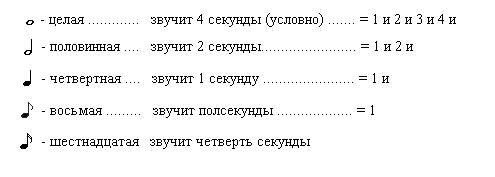 Длительность таких моментов (когда музыка «молчит») называется паузой.Я — пауза, поэтомуМне звуки не нужны,Я – остановка в музыке,Кусочек тишины!Пауза – это временное молчание в музыке.Как и ноты, для паузы существуют свои специальные знаки показывающие её длительность. 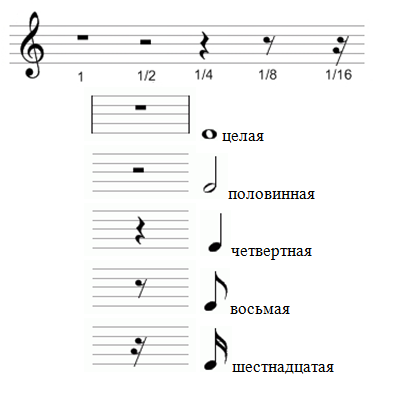  Подводим итогиС каким помощником Музыки вы познакомились? (Паузой)Чем является пауза в музыке? (Знаком препинания)Что такое пауза? (Временное молчание в музыке)Какие паузы вы знаете? (Целая, половинная, четвертная, восьмая, шестнадцатая)Для чего нужны паузы?Ответы: Для того чтобы понимать друг друга в разговорной речи письменной, музыкальной. Молодцы!Найти в интернете и прослушатьЛ.Бетховен Симфония N5, 1часть.